TitelDiplomarbeitzur Erlangung des GradesDiplom-Pharmazeut*inim Fach XY (z.B. Pharmazeutische Biologie und Biotechnologie)vorgelegt vonVorname Nachnameaus Geburtsort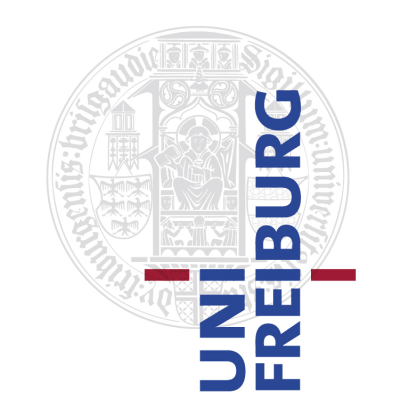 Fakultät für Chemie und Pharmazie Albert-Ludwigs-UniversitätFreiburg im BreisgauAbgabedatum